                     Аппликация  «Осеннее дерево»   старшая группаВырежьте из коричневой бумаги ствол и ветки дерева, затем приклейте их на фоновый лист.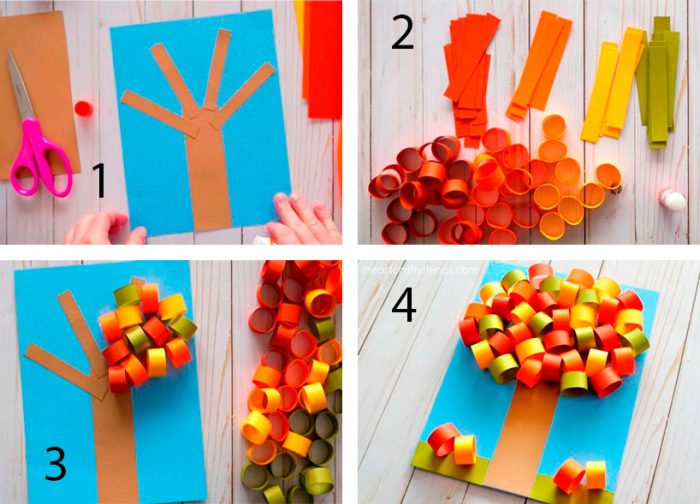 Нарежьте бумагу на полоски, для этого используйте осенние яркие цвета – красный, оранжевый, жёлтый, зелёный.Склейте концы полос, сформировав кружочки. Приклейте кружочки в качестве листьев.
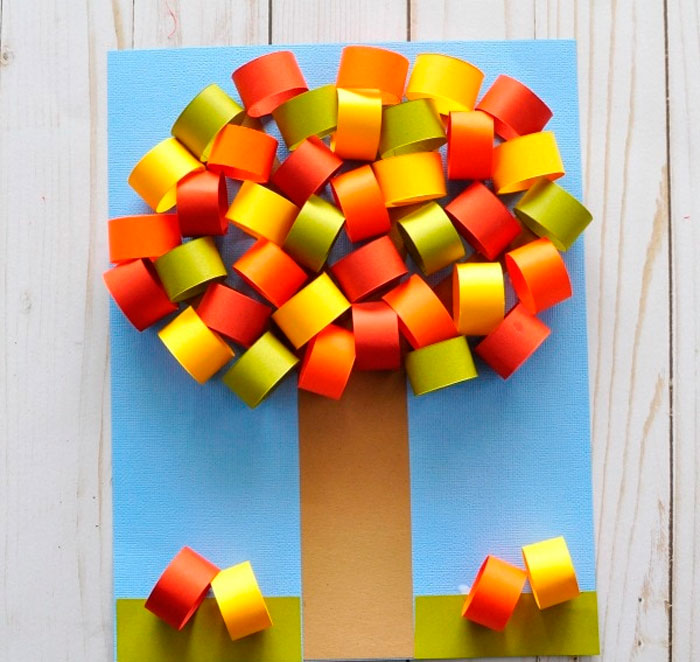 4. Вырежьте 2 полосы зелёного цвета и приклейте к фоновому листу в качестве травы.